Ústecký kraj – krajský úřad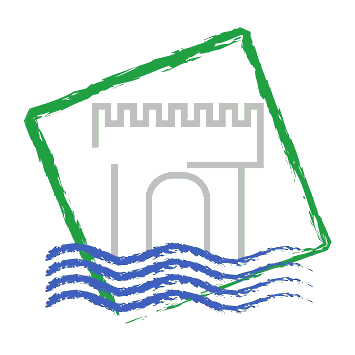 Cestovní zprávaze služební zahraniční cestyDatum cesty:1. 10. 2019Název, cíl a důvod cesty:Exkurze - technologie spoluspalování uhlí a kalů z ČOV Seznámení se s možným způsobem využívání kalů z čistíren odpadních vod. Současný způsob nakládání s čistírenskými kaly, tj. využívání na zemědělské půdě bude od 1. 1. 2020 s ohledem na jejich nebezpečnou vlastnost "infekčnost" zpřísněn, viz vyhláška č. 437/2016 Sb.      Harmonogram cesty:Odjezd z Ústí nad Labem:       07:00 Příjezd Lippendorf:                  09:30Úvodní prezentace:                 09:40 - 11:15Prohlídka provozu:                  11:15 - 13:15Odjezd do Ústí nad Labem:    13:25  Průběh a výsledky cesty:Přivítání a představení společnosti Lausitz Energie Kraftwerke AG Lippendorf jakožto člena skupiny LEAG Prezentace ředitele elektrárny - provoz spoluspalování uhlí a čistírenských kalů od výstavby až po samotné provozování.Diskuse - klady a zápory spoluspalování uhlí a čistírenských kalů. Komentovaná prohlídka provozu s překladatelkou. Spolucestující:RNDr. Burian, Ing. Koch, Ing. Peřina, Ing. Skalníková, Ing. Vicherová  Náklady na cestu hrazeny z:Náklady hradil pořadatel. Zpracoval:Ing. Veronika DařílkováDatum:3. 10. 2019